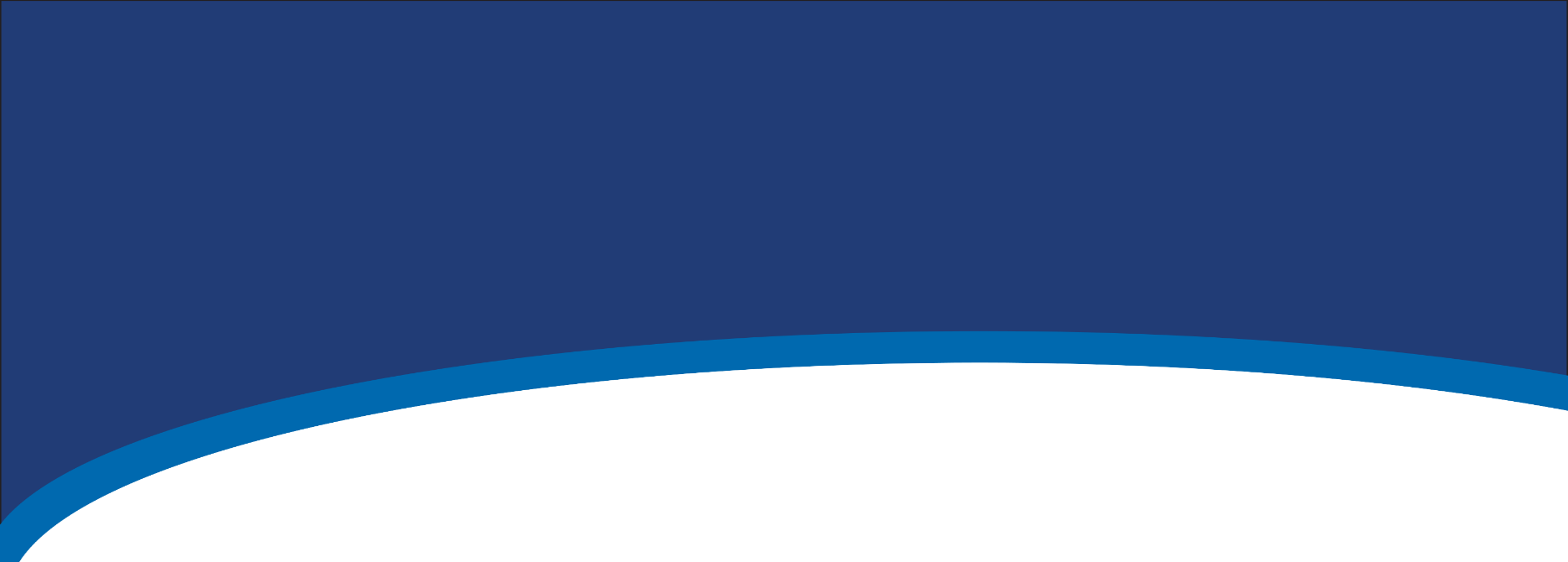 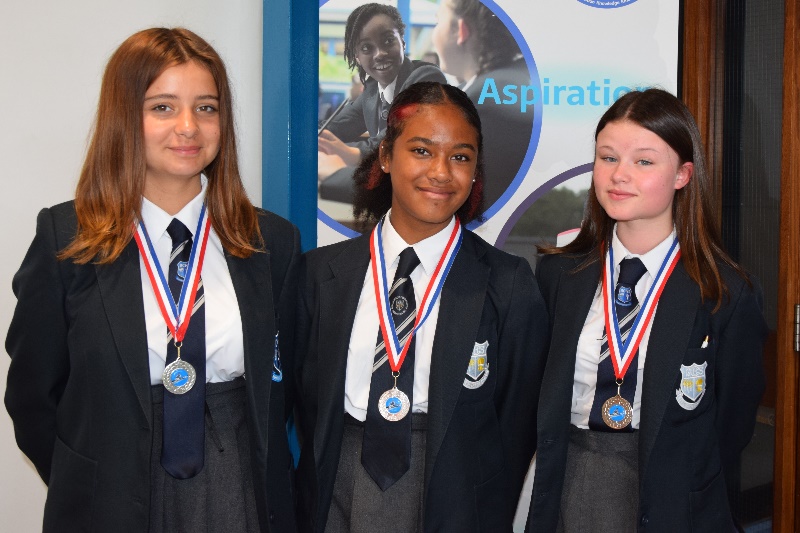 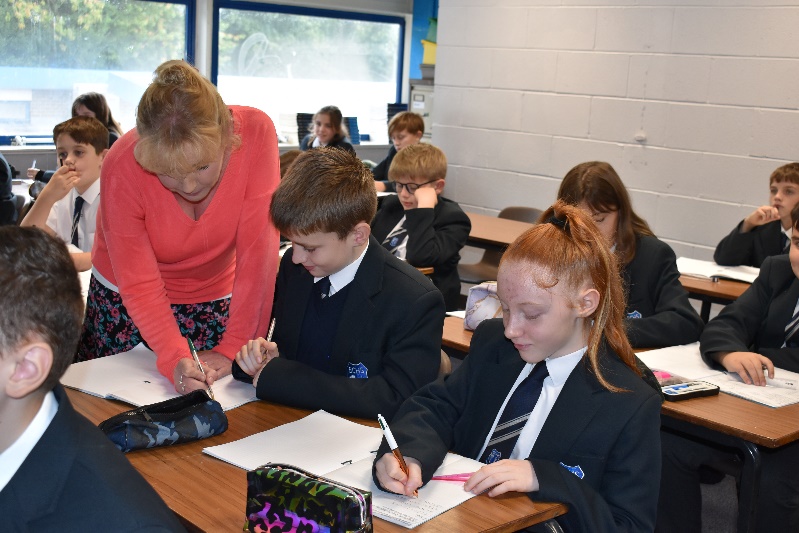 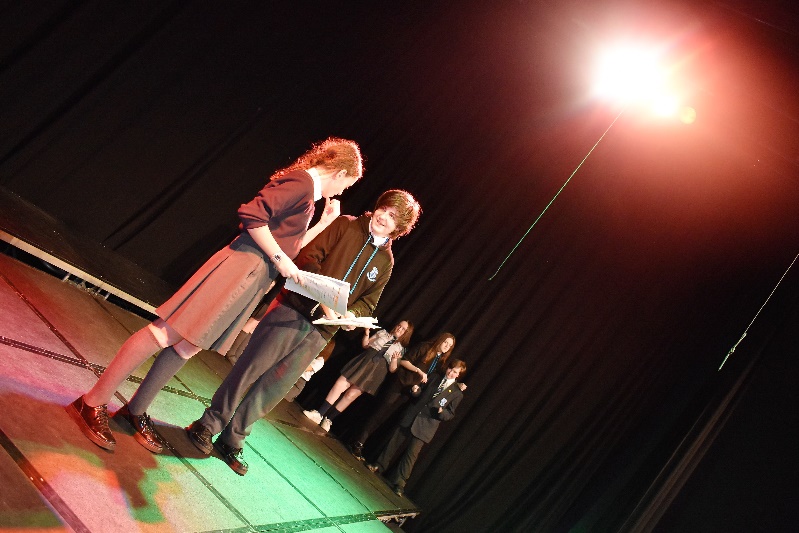 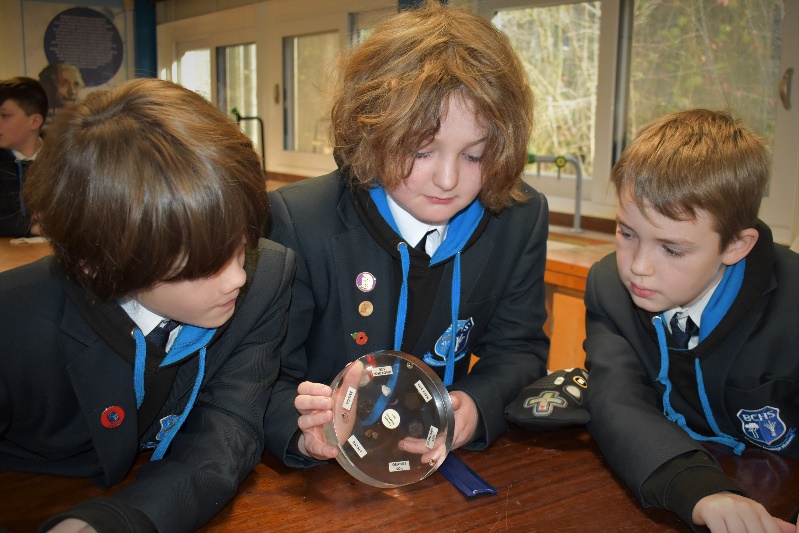 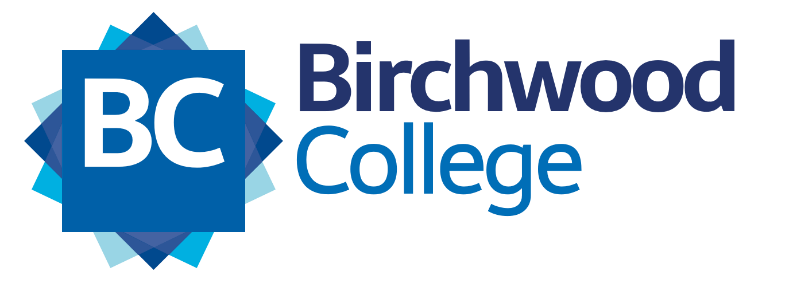 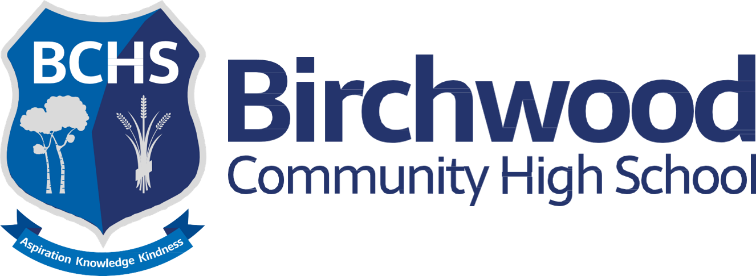 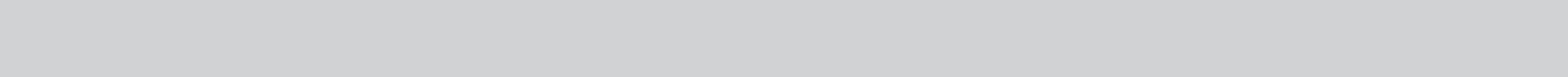 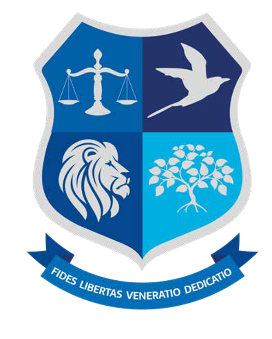 Dear Applicant,This is a truly exciting opportunity for someone who is looking to be part of our Inclusion Team, and who is ready for the responsibility of such an important part of our college journey. BCHS and BC are an amazing school and an amazing college, with a unique sense of spirit and community – they are warm and welcoming, people-focused, and totally dedicated to the community that we serve. Our staff are passionate about education and believe that all young people should be inspired to be the very best that they can be.  Our vision and values articulate the things that we know are important and encapsulate the school’s spirit: we are a team. The staff know this, our parents/carers know this and, most importantly, our students know this. We pride ourselves on the ethos of our school being underpinned by the strongest foundations of discipline, respect, tolerance, and compassion – we ensure our students are equipped with a strong moral compass. We offer a very strong extra-curricular programme with every member of teaching staff offering a provision, it is an aspect of our school community that we are very proud of, and rightly so.Our college is currently undergoing a lot of change including us preparing for the delivery of T-Levels for the first time in September 2022. This role will play a key part in our ongoing transformation.It is essential that we appoint the right person to this role, and it is important that their values and views align with what we are trying to achieve as well as our philosophy on staff wellbeing and development. I would recommend that your read my personal blog (https://leadership-life.co.uk), our school blog (https://www.birchwoodhigh.org/nexilis/) to really give you a more comprehensive insight into how these views and values translate into our day to day processes and habits.We know that our students are excellent people, and they thrive in a culture of achievement and success; we have high expectations, encouraging them to be aspirational in their learning and to enjoy all aspects of school life.  Academic and behaviour standards at BCHS and BC are good for all students irrespective of their starting point. However, we know that we are all capable of even more.  We continue to strive to improve levels of student achievement and conduct to move towards being recognised as outstanding in all areas.Please feel welcome to come and have a visit before applying, but be assured that whether you visit or not, it will not affect the short-listing process. If you would like to have a look round, please email my PA, Jane Calderbank (jcalderbank@birchwoodhigh.org) to arrange.Thank you for considering our truly amazing school and college as the next chapter in your career, and hopefully I will be reading your application soon.Yours sincerely, 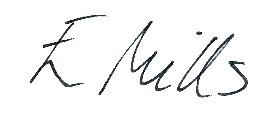 Emma MillsHeadteacher 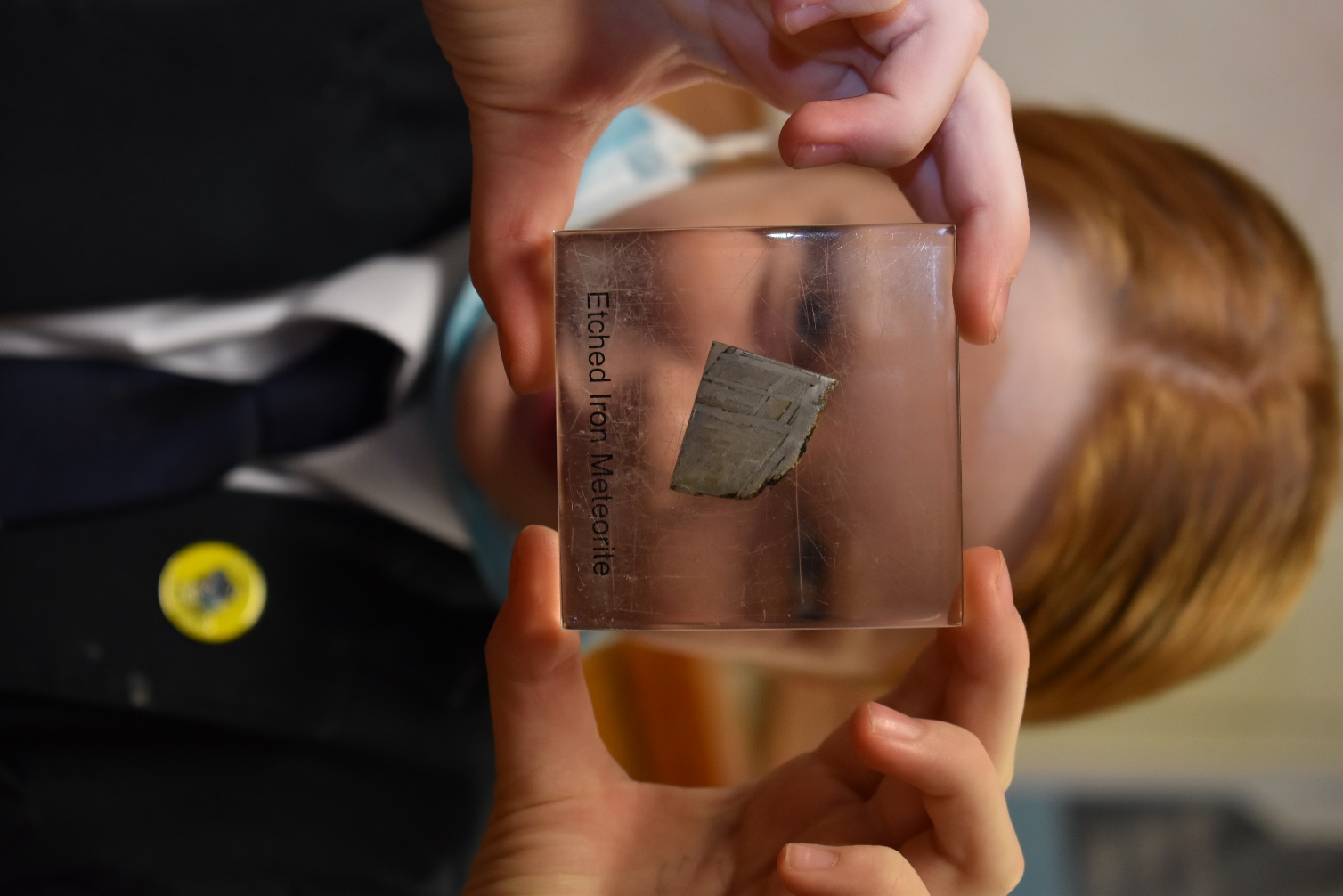 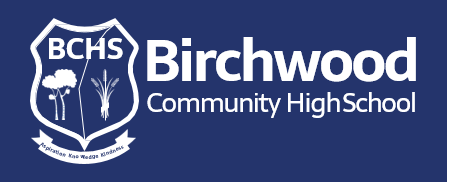 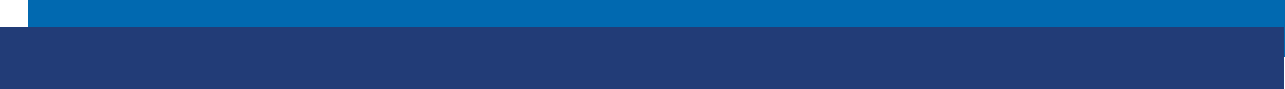 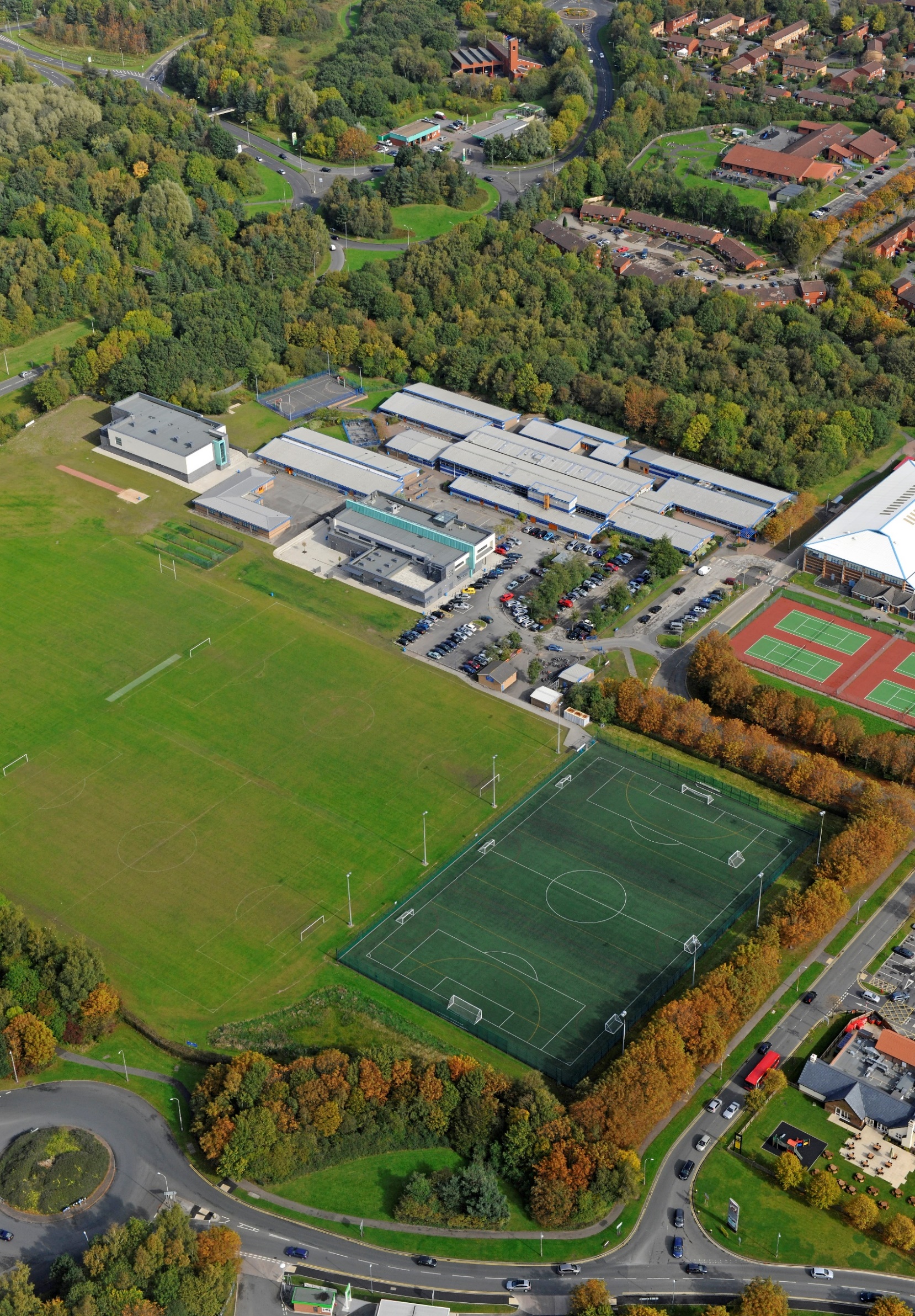 Job Description DEPARTMENT:			SUPPORTPOST TITLE:			TEACHING ASSISTANT (LEVEL 2)REPORTS TO:			SENCOMAIN PURPOSETo work with and supervise individuals and groups of students under the direction/instruction of teaching and/or senior staff, inclusive of specific individual learning needs, enabling access to learning for all students and assistance and support in classroom management and behaviour techniques. Work may be carried out in the classroom or outside the main teaching area.JOB PROFILESUPPORT FOR THE STUDENTEstablish good constructive working relationships with students, acting as a role model.Be aware of and respond appropriately to individual student needs ensuring effective interaction.Provide specific support to students, dependent upon their individual needs ensuring their safety whilst supporting access to learning activities.Promote inclusion and acceptance of all students.Encourage students to interact with others and engage in activities led by the teacher.Promote self-esteem and independence.Provide feedback to students in relation to progress and achievement under the guidance and direction of the teacher.SUPPORT FOR THE TEACHERProvide minimal clerical/administration support (eg photocopying, typing filing, collecting money etc).Assist with the display of children’s work.Create and maintain a purposeful, orderly and supportive environment, in accordance with lesson plans.In liaison with the teacher, utilise strategies to support students in achieving learning goals.Report student achievements, progress and issues as appropriate in agreed format.Undertake student record keeping as requested.Administer routine tests and invigilate exams & undertake routine marking of students’ workPromote good student behaviour, dealing promptly with conflict and incidents and encouraging students to take responsibility for their own behaviour in line with established school policy.Establish constructive relationships with parents/carers.SUPPORT FOR THE CURRICULUMUndertake structured and agreed learning activities/learning programmes, taking into consideration student learning styles, adjusting activities according to student responsesUndertake literacy/numeracy programmes, recording achievements and progress and providing appropriate reports and feedback for the teacher.Support the use of ICT in learning activities and develop students’ competence and independence in its use.Prepare, maintain and use equipment/resources required to meet the lesson plans/relevant learning activity and assist students in their use.SUPPORT FOR THE SCHOOLBe aware of and comply with school policies and procedures relating to child protection, health, safety and security, confidentiality and data protection.  Report all concerns to the appropriate person (as named in the policy concerned).Be aware of and support difference and ensure all students have equal access to opportunities to learn and develop.Contribute to the school ethos, aims and development/improvement plan.Appreciate and support the role of other professionals.Attend and participate in relevant meetings as required.Participate in training and other learning activities and performance development as required.Assist with the supervision of students out of directed lesson time, including before and after school if appropriate and within working hours.Accompany teaching staff and students on visits, trips and out of school activities as required and take responsibility for a group under the supervision of a teacher.The post holder may reasonably be expected to undertake other duties commensurate with the level of responsibility that may be allocated from time to time.PERSON SPECIFICATIONPOST TITLE:			TEACHING ASSISTANT (LEVEL 2) 		GRADE: GR4			SKILLS			E-ESSENTIAL		D=DESIRABLEKNOWLEDGE & UNDERSTANDINGQUALIFICATIONSMinimum 2 years’ experience of working with and /or caring for children with specified age range/subject area or NVQ II or equivalent in teaching assistance				EAbove within an education setting 									DRequirement to complete DfE Teaching Assistant induction programme 				EWillingness to participate in relevant training and development opportunities 			E	Training in literacy/ numeracy strategy								DTraining is special education needs strategy’s							EWillingness to undertake appointed person certificate in first aid administration 			DPROFESSIONAL VALUES AND PRACTICE MUST BE ABLE TO DEMONSTRATE ALL OF THE FOLLOWINGHigh expectations of all students; respect for their social, cultural, linguistic, religious and ethnic backgrounds; and commitment to raising their educational achievementsAbility to build and maintain successful relationships with students, treat them consistently, with respect and consideration, and demonstrate concern for their development as studentsDemonstrate and promote the positive value, attitudes and behaviour they expect from the students with whom they workAbility to work constructively and collaboratively with colleagues, and carry out role effectively, knowing when to seek help and adviceAble to liaise sensitively and effectively with parents and carers, recognising role in students’ learningAbility to improve their own practice through observations, evaluation and discussion with colleagues.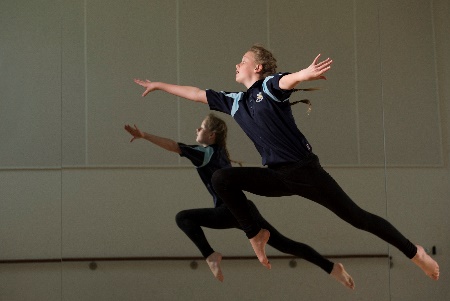 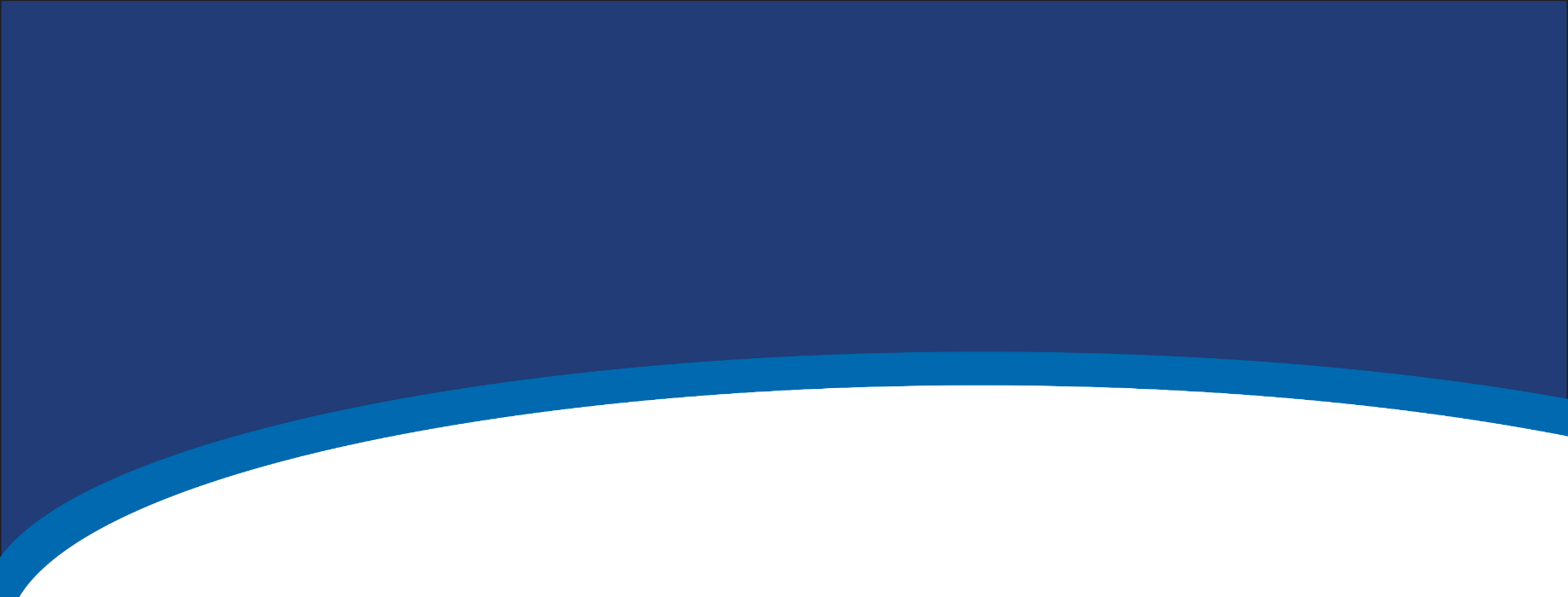 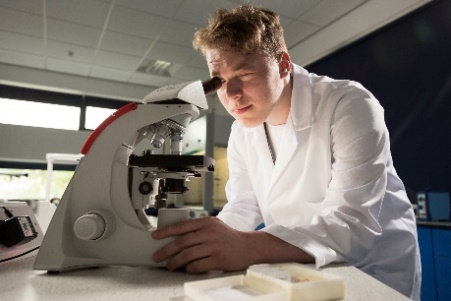 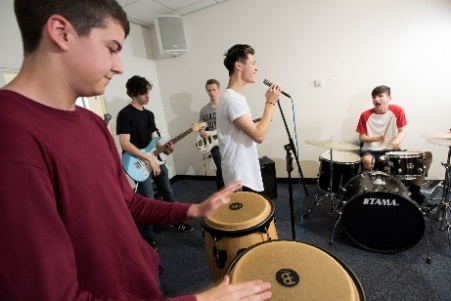 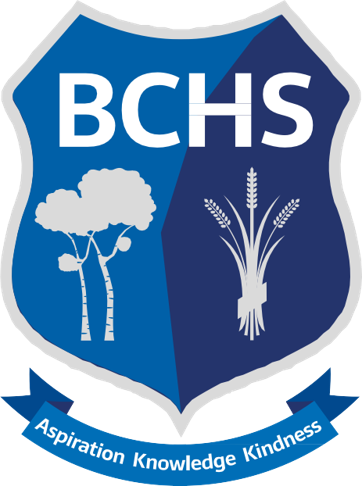 Directions to , Brock Road Birchwood Warrington WA3 7PT Tel: 01925 853500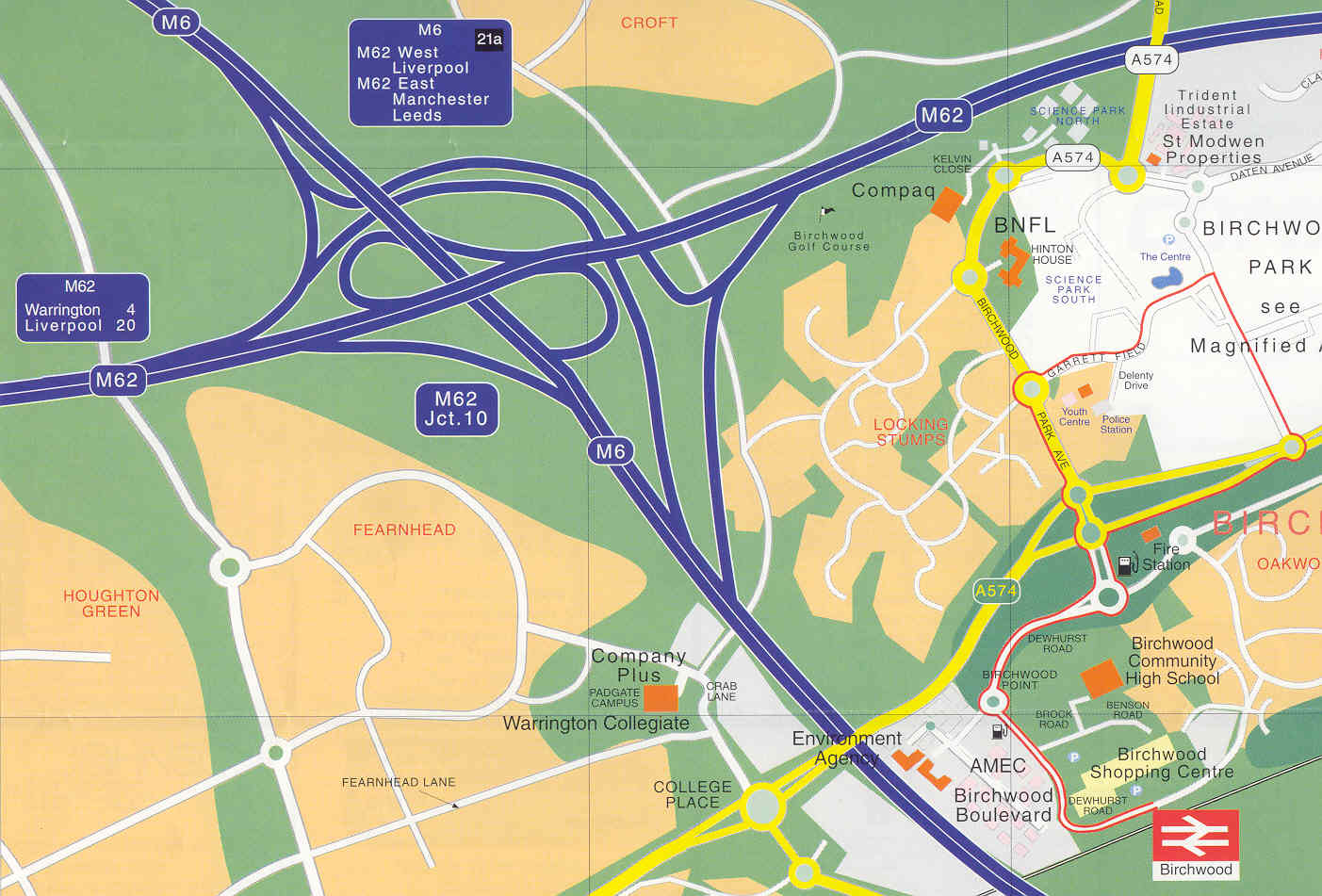 Directions from .Exit M62 at junction 11.Take A574 () as far as the 3rd roundabout. Take first left (Oakwood Gate) to next the roundabout, following signs for Birchwood Centre & Station.Exit to the right () and follow the road round.  At small roundabout go straight on.Take first left into . Take first left into .The school and library are the blue and white buildings to the left.Directions from .Exit M6 at junction 21.Take the B5210 (), go straight through several roundabouts until the roundabout after the pink footbridge ()Turn right, joining the A574 (). At next roundabout, turn right (Oakwood Gate).Follow directions as from .Directions from .Take the A49 () and follow to junction 9 of M62.Exit M62 at junction 11.Follow directions as from .Directions from Birchwood Train Station Exit the Station and cross the car park towards the Shopping Centre. Walk through the shopping centre and out the other side exiting into another car park (with McDonald’s in it). Opposite the car park there are 4 tennis courts – pass with the tennis courts on your left. The school and library are the blue and white buildings ahead of you. This is a 5-minute walk.VISITORS – PLEASE NOTE The Shopping centre car park opposite school operates an ANPR number plate recognition system maximum parking is strictly 3 hours  Pay and display is located near the train station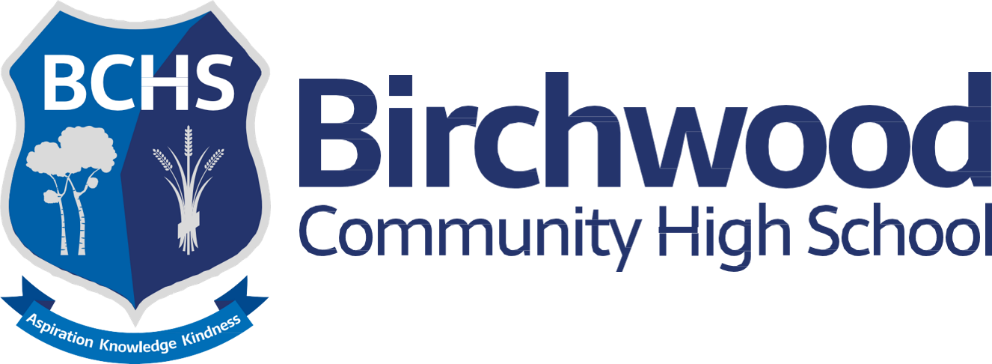 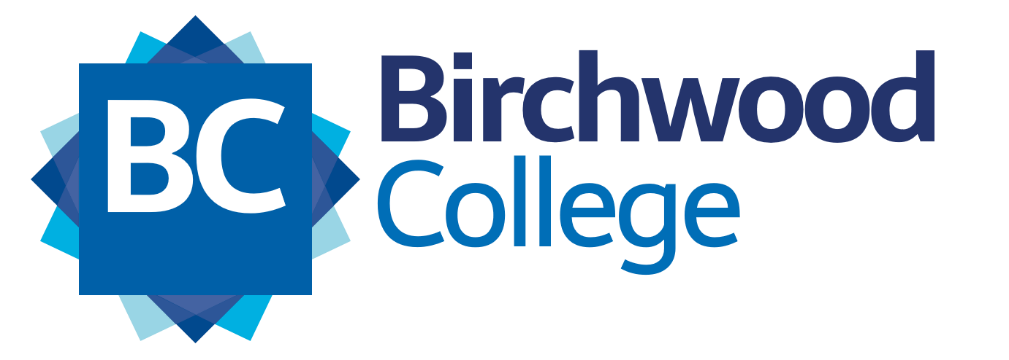 Ability to work effectively within a team environment, understanding classroom roles and responsibilitiesEAbility to build effective working relationships with all students and colleaguesEAbility to promote a positive ethos and role model positive attributesEAbility to work with children at all levels regardless of specific individual needEGood personal numeracy and literacy skillsEGeneral understanding of national curriculum and other basic learning programmes/strategies (within specified age range/subject area)EGeneral understanding of national curriculum and other basic learning programmes/strategies (within specified age range/subject area)EGeneral awareness of inclusion, especially within a school settingEExperience of resources preparation to support learning programmesDEffective use of ICT to support learningEUnderstanding of other basic technology – video, photocopierDUnderstanding of relevant policies/codes of practice & awareness of relevant legislation          D